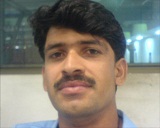 MUHAMMAD   FAROOQ OBJECTIVE:To obtain a challenging permanent position that allows utilization expertise and experience to play a part in moving the company forward, in an environment that promotes continual knowledge and skills, with strong opportunity and advancement with the company, keeping in mind the globally recognized standard safety, health and environment. I have excellent take record, and during my service, always worked to the best of my abilities, and up to the complete satisfaction of my superiors.Core Competencies:Excellent ability to work in Reliability centered Operation & Maintenance Environment.Day to day implementation of most modern techniques.  PROFESSIONAL EXPERIENCE  Having   13  years experience of Erection, Testing, Commissioning, operation of Stroke Wärtsilä & V. Wärtsilä  HFO Engines,Gas and wind turbines.Presently I am working as  Electrical Supervisor ( O& M) at 50 MW, with THREE GORGES FIRST WIND FARM.From 7th January 2016 to till date.The power Plant consist of the following asGold Wind & Siemens  turbines, and Power  distribution network (400V/33KV/132KV)O2x 45 MVa  power transformers (33kv/132kv) , 33 x 1700KVa (0.6KV/33KV), 132 KV   Switch yard with PACiS SCADA. Worked as Team Supervisor( Electrical) at 100 MW ( foundation wind energy ltd) with DESCON POWER SOLUTION (O & M). located at Gharo Sindh.From 10th  November 2014 to 6th January 2016.The power Plant consist of the following asO4x 50 MVa  power transformers (22kv/132kv) , 40 x 2800KVa (0.6KV/22KV), 132 KV GIS  Switch yard, SCADA pro 600 , 40 x 2.5MW  wind turbines. Worked  as  an ASSISTANT SUPERVISOR  ,  SUPERVISOR ELECTRICAL  at BHANERO ENERGY LTD UNIT # 2.  {32.5MW}. located at Sheikhupura Punjab. from 4th  April 2004 to 05th November 2014 .The power Plant consist of the following1 x VASSA 16 V 32 LN , 5.5 M.We , with ABB alternator.3 x 2.99 M.We , 12 SW 28 V of each LEROY SOMER alternator3 x 6 M.We ,16 v LN36 Wartsila.TRAININGS	I have got  training  certificate of  SACADA system , Telecommunication  network & GIS network  from ABB ( German Team)  Participated the annual Turn Around at  FAUJI  FERTILIZER COMPANY PLANT #2.  Field area Included  commissioning / operation of 18.5 MW GAS  Turbine  ( 6.6KV)06  month  trainings under  supervision of U.E.T Lahore  at Halmore Power Generation Company Limited having total capacity of 225 MW.Training of general environment awareness.Goldwind GW77/1500 wind turbine, at Goldwind Co. Ltd, TGF site office.Electrical system of wind farms with China Three Gorges teamFirst Aid & Professional fire fighting.SKILLSPerform the start up and shut down of the plant in safe and efficient manners according to standard operating procedure.Many times handled the transient conditions and safe the unit efficiently.All load dispatches were achieved successfully within the given time.	Actively involved in weekly equipments change over routine.Actively involved in the weekly emergency diesel generator testing.Actively involved in the weekly turbine valves & lube oil pumps testing.Actively involved in the equipments LOTO and normalization during annual shutdown.Plant watches closely and found any equipments of plant deficiencies raised work order on daily basis.	Perform the soot blowing / turbine-washing  on daily and weekly basisHaving experience to supervise the WHR Boilers and steam network.To manage and organize electrical maintenance activities to maximize plant availability.Supervise Routine operations and maintenance of 33 units of Wind Turbine Generators and 132/33 KV Grid station with S.O.P.To increase reliability and availability of plant.Supervise Daily Inspections of the Power plant and also prepare Weekly & monthly reports for site activities of the power plant including accessories.Coordination with Power Purchaser (RCC, NPCC, HESCO)To Improve quality of Electrical Maintenance through in time and Minimizing break down.Worked at 132kv switch yard ( GiS, AiS system).Well operation experience of  WIOS SCADA , micro pro 600 ABB SCADA, PACiS SCADA & GoldWind  SCADA system.To Implement HSE policies, standard and procedures.Worked on 132KV,33KV,11KV & 400V Transmission Lines and circuit breakers.Switching operation of 132KV Grid station11 kv shrinkable  cable kitting carried out.Lying of Underground Power Cables (XLPE, PVC) from Steel Towers to 11KV Generating Station.Expert in fault finding in corrective/ preventive maintenance.Experience in maintenance of HT/LT breakers and Motors of different types and                   Motor starters like VFDs, SF6, DOL and control circuits.Rectifiers and UPS systems,Protection relays,Generator control panels (transducers for PF, Power, frequency, etc),Generators 11kV outgoing panels,Generator Control Desk & NGR PanelsFamiliar to overhaul and calibrate the P.S.V v/v , F/V L/V T/V H/V Controller and different types of temperature, pressure, level flow switches  and the loop testing.Familiar in  DCS operation (distributed control system) TDC300 .Responsibilities of Electrical Team Lead Implement of  quality  control related  electrical works accordance  with project  specification and engineerring standards.Review and inspection of all electrical installation.Monitoring  the  construction activities.Monitoring testing activities:Cable meggering and VLF AC HI-POT test.Electrical equipment function test.Illumination level test of lighting system. Switchgear testing: circuit breaker testing, high voltage test, IR, spring charging time test, etc.Insulation resistance and winding resistance testing of LV, MV motors. Grid testing, Grounding continuity testing grounding cable.Coordinate with client representatives regarding the implementation and quality of works.Provide feedback to QA/QC Manager on the daily basis about qualities and site issues.Supervised and carried out implementation of work schedule to clear punch list.        Kept records and write inspection reports. Responsible for Supervision and package hand over, as built making and Documentation works.Health, Safety and EnvironmentHandsome awareness against personal safety, for this got the safety training on the specific topics and conducts the weekly safety talks. And also prepare the monthly environmental documents to create the best environmental awareness in the general publics of our premises.Computer ProficiencyGood working knowledge of Windows XP Professional and resolve Common problems.Working knowledge of OFFICE 2007 & 2010 and Internet.QUALIFICATION.Bachelor of Technology (Hons.)  {B-TECH  Hons. } in Electronics Technology from University of Engineering and Technology (U.E.T.) Lahore.Bachelor of Technology B-TECH  Pass  in Electronics Technology from University of Engineering and Technology (U.E.T.) Lahore.Diploma of Associate Engineer  in  Electronics Technology from P.B.T.E. Lahore.PERSONAL DATA.	Father’s Name		:	Noor  Muhammad.	Date of Birth		:	06, June 1984.						Passport 		:	Available.	Marital Status		:	Married.Contact  #  0092-321-7960040                               0312-7960040       youngtechnologist@gmail.com